2023年缙云县公开招聘中小学（幼儿园）教师公告（一）入围笔试人员名单序号报考职位报考类别姓名性别技能抽签号技能总成绩岗位类别是否入围笔试1中小学音乐兼报姚吟艺女8791.45 事业编制是2中小学音乐事业身份教师陈嘉露女5588.27 事业编制是3中小学音乐兼报占杭晨女6087.10 事业编制是4中小学音乐事业身份教师徐晨翔男386.88 事业编制是5中小学音乐事业身份教师饶叶楚楠男1486.72 事业编制是6中小学音乐兼报陈炫羽女1186.67 事业编制是7中小学音乐事业身份教师颜琦琦女8486.65 事业编制是8中小学音乐事业身份教师陈柏丞男3086.18 事业编制是9中小学音乐事业身份教师杨逸宁女7485.90 事业编制是10中小学音乐兼报梅乐桂女2485.33 事业编制是11中小学音乐事业身份教师陈秋江男5485.12 事业编制是12中小学音乐事业身份教师吴心仪女5884.45 事业编制是13中小学音乐事业身份教师郑雅心女8684.23 事业编制是14中小学音乐兼报王雅雯女5783.97 事业编制是15中小学音乐事业身份教师周东玲女4283.27 事业编制是16中小学音乐兼报马韵迪女7883.17 事业编制是17中小学音乐事业身份教师李佳鸿女6183.12 事业编制是18中小学音乐兼报叶美玲女5382.80 事业编制是19中小学音乐兼报戴阳丽女682.03 事业编制是20中小学音乐兼报陈姿霖女4181.78 事业编制是21中小学音乐兼报章赛栩女7681.72 待聘教师是22中小学音乐兼报周锦媚女4481.43 待聘教师是23中小学音乐兼报周姌鋆女8380.77 待聘教师是24中小学音乐兼报郑伊笑女7080.75 待聘教师是25中小学音乐兼报魏舸羽女8079.80 待聘教师是26中小学音乐兼报雷利靖男979.17 待聘教师是27中小学音乐兼报蓝诗璐女8278.48 待聘教师是28中小学音乐兼报张钰薇女6277.35 待聘教师是29中小学音乐兼报赵静诗女1577.33 待聘教师是30中小学音乐兼报毛圆圆女1777.33 待聘教师是31中小学音乐兼报应雨成男3876.03 待聘教师是32中小学音乐兼报陈彦儒男7575.90 待聘教师是33中小学音乐兼报洪晓妙女6975.35 待聘教师是34中小学音乐兼报吕潇颖女4675.28 待聘教师是35中小学音乐兼报楼烽男775.17 待聘教师是36中小学音乐兼报应雨杰女2174.33 待聘教师是37中小学音乐兼报陈贞羽女5974.25 待聘教师是38中小学音乐兼报谢乐敏女5673.67 待聘教师是39中小学音乐兼报何梦汀女1373.50 待聘教师是40中小学音乐兼报周勰亮男5173.43 待聘教师是41中小学音乐事业身份教师女1881.12 否42中小学音乐事业身份教师女1980.83 否43中小学音乐事业身份教师女3180.27 否44中小学音乐事业身份教师女7979.50 否45中小学音乐事业身份教师女4979.02 否46中小学音乐事业身份教师女4579.00 否47中小学音乐事业身份教师女3778.62 否48中小学音乐事业身份教师女6378.25 否49中小学音乐事业身份教师女2978.13 否50中小学音乐事业身份教师女1077.83 否51中小学音乐事业身份教师女8176.70 否52中小学音乐事业身份教师女2376.62 否53中小学音乐事业身份教师女7176.50 否54中小学音乐事业身份教师女7376.43 否55中小学音乐事业身份教师女4776.17 否56中小学音乐事业身份教师女2275.58 否57中小学音乐事业身份教师女4875.52 否58中小学音乐事业身份教师女8575.43 否59中小学音乐事业身份教师女4375.20 否60中小学音乐事业身份教师男874.15 否61中小学音乐事业身份教师女3474.05 否62中小学音乐事业身份教师女4073.80 否63中小学音乐事业身份教师男3573.67 否64中小学音乐事业身份教师女3972.82 否65中小学音乐事业身份教师女1272.80 否66中小学音乐事业身份教师女272.67 否67中小学音乐事业身份教师女1671.50 否68中小学音乐事业身份教师女3671.35 否69中小学音乐事业身份教师女571.33 否70中小学音乐事业身份教师女170.92 否71中小学音乐事业身份教师女7770.02 否72中小学音乐事业身份教师女6769.28 否73中小学音乐事业身份教师女2768.33 否74中小学音乐事业身份教师女2565.52 否75中小学音乐事业身份教师女2864.42 否76中小学音乐兼报男3272.82 否77中小学音乐兼报女6672.65 否78中小学音乐兼报女6472.08 否79中小学音乐兼报女7272.08 否80中小学音乐兼报女6571.72 否81中小学音乐兼报女470.67 否82中小学音乐兼报女6870.63 否83中小学音乐兼报女3369.83 否84中小学音乐兼报男5068.42 否85中小学音乐兼报女2668.37 否86中小学音乐兼报男2067.22 否87中小学音乐待聘教师女5266.63 否88中小学体育事业身份教师龚亮亮男5488.76 事业编制是89中小学体育兼报华邱桐男1087.89 事业编制是90中小学体育事业身份教师雷志彬男386.91 事业编制是91中小学体育事业身份教师柳文飞男2184.58 事业编制是92中小学体育兼报王镇江男1183.93 事业编制是93中小学体育事业身份教师陶婉秋女7783.68 事业编制是94中小学体育事业身份教师余陈龙男6783.47 事业编制是95中小学体育兼报陈昱翔男481.90 事业编制是96中小学体育事业身份教师潘昌贤男5280.49 事业编制是97中小学体育兼报潘俊日男5180.42 事业编制是98中小学体育事业身份教师张力广男1479.55 事业编制是99中小学体育兼报刘巧燕女7879.51 事业编制是100中小学体育兼报梅港敏女7379.33 事业编制是101中小学体育兼报金泽坤男6179.10 事业编制是102中小学体育兼报江培浩男3578.85 事业编制是103中小学体育事业身份教师林卿俪女7678.74 事业编制是104中小学体育兼报蔡正浩男6378.26 事业编制是105中小学体育兼报项乾男1378.26 事业编制是106中小学体育兼报陈俐言女7978.07 事业编制是107中小学体育兼报应文斌男4177.93 事业编制是108中小学体育兼报吴政杰男576.15 待聘教师是109中小学体育兼报刘熠男3775.27 待聘教师是110中小学体育兼报施聪男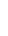 3174.30 待聘教师是111中小学体育兼报叶峰豪男2071.65 待聘教师是112中小学体育兼报舒圣开男6570.57 待聘教师是113中小学体育兼报田凯滢女7569.41 待聘教师是114中小学体育兼报钭潮斌男5866.50 待聘教师是115中小学体育兼报周大森男5566.20 待聘教师是116中小学体育兼报虞晓敏女7265.19 待聘教师是117中小学体育兼报钭启明男1765.13 待聘教师是118中小学体育兼报杨斌男5964.73 待聘教师是119中小学体育兼报黄乐凯男763.69 待聘教师是120中小学体育兼报胡媛媛女8063.12 待聘教师是121中小学体育兼报吴泓磊男4560.50 待聘教师是122中小学体育兼报男3059.92 否123中小学体育兼报男6858.26 否124中小学体育兼报男3657.88 否125中小学体育兼报男956.50 否126中小学体育兼报女7449.46 否127中小学体育事业身份教师男4977.78 否128中小学体育事业身份教师男3977.32 否129中小学体育事业身份教师男5376.95 否130中小学体育事业身份教师女8176.54 否131中小学体育事业身份教师女7176.23 否132中小学体育事业身份教师男2772.25 否133中小学体育事业身份教师男2871.31 否134中小学体育事业身份教师女8269.01 否135中小学体育事业身份教师男3868.48 否136中小学体育事业身份教师男4868.38 否137中小学体育事业身份教师男7067.77 否138中小学体育事业身份教师男866.45 否139中小学体育事业身份教师男3365.88 否140中小学体育事业身份教师男4763.97 否141中小学体育事业身份教师男4059.84 否142中小学体育事业身份教师男57放弃否143中小学体育事业身份教师男62放弃否144中小学体育事业身份教师男24放弃否145中小学体育兼报男2放弃否146中小学体育兼报男46放弃否147中小学体育兼报女83放弃否148中小学体育事业身份教师男23放弃否149中小学体育兼报男25放弃否150中小学体育兼报男44放弃否151中小学体育兼报男18放弃否152中小学体育事业身份教师男15放弃否153中小学体育事业身份教师男66放弃否154中小学体育事业身份教师男29放弃否155中小学体育兼报男12放弃否156中小学体育兼报男43放弃否157中小学体育兼报男6放弃否158中小学体育事业身份教师男26放弃否159中小学体育事业身份教师男32放弃否160中小学体育事业身份教师男56放弃否161中小学体育事业身份教师男60放弃否162中小学体育事业身份教师男50放弃否163中小学体育事业身份教师男16放弃否164中小学体育事业身份教师男1放弃否165中小学体育事业身份教师男19放弃否166中小学体育事业身份教师男69放弃否167中小学体育待聘教师男22放弃否168中小学体育兼报男34放弃否169中小学体育兼报男64放弃否170中小学体育兼报男42放弃否171中小学美术事业身份教师陈骏飞男6990.13 事业编制是172中小学美术兼报朱俞静女389.73 事业编制是173中小学美术兼报林沁语女4488.67 事业编制是174中小学美术事业身份教师王美苏女1588.40 事业编制是175中小学美术兼报卢虹春女187.87 事业编制是176中小学美术兼报李闰秀女2787.80 事业编制是177中小学美术兼报蔡柯宇女4387.40 事业编制是178中小学美术事业身份教师胡展菲女9986.60 事业编制是179中小学美术事业身份教师朱润怡女8986.20 事业编制是180中小学美术事业身份教师刘晴雨女485.80 事业编制是181中小学美术兼报黄君女2185.13 待聘教师是182中小学美术兼报田婉见女1884.60 待聘教师是183中小学美术兼报丁潜彬加女6284.27 待聘教师是184中小学美术兼报陈楚滢女9683.87 待聘教师是185中小学美术兼报洪国珍女6083.60 待聘教师是186中小学美术兼报吕佳忆女1482.87 待聘教师是187中小学美术兼报樊雨倩女10082.80 待聘教师是188中小学美术兼报麻晓璐女10282.20 待聘教师是189中小学美术兼报王晓雪女5181.67 待聘教师是190中小学美术兼报叶丹阳女10481.33 待聘教师是191中小学美术兼报女4681.27 否192中小学美术兼报女8781.27 否193中小学美术兼报女981.20 否194中小学美术待聘教师女3081.00 否195中小学美术兼报女1680.80 否196中小学美术兼报女2880.73 否197中小学美术兼报女1980.67 否198中小学美术兼报女5580.60 否199中小学美术兼报女280.47 否200中小学美术兼报女4780.47 否201中小学美术兼报男5080.33 否202中小学美术兼报女8680.13 否203中小学美术兼报女6780.00 否204中小学美术兼报女5379.93 否205中小学美术兼报女5879.93 否206中小学美术兼报女7879.47 否207中小学美术兼报女7079.07 否208中小学美术兼报女1779.00 否209中小学美术兼报女9179.00 否210中小学美术兼报女9479.00 否211中小学美术兼报女4578.93 否212中小学美术兼报女9078.67 否213中小学美术兼报女7578.60 否214中小学美术兼报女1178.53 否215中小学美术兼报女9578.40 否216中小学美术兼报女10878.33 否217中小学美术兼报女8178.27 否218中小学美术兼报女9378.20 否219中小学美术兼报女5678.20 否220中小学美术兼报女2677.87 否221中小学美术兼报男3777.47 否222中小学美术兼报女9277.27 否223中小学美术兼报女1077.27 否224中小学美术兼报男10577.20 否225中小学美术兼报女3277.13 否226中小学美术兼报女2377.00 否227中小学美术兼报女3177.00 否228中小学美术兼报女2276.93 否229中小学美术兼报男7976.80 否230中小学美术待聘教师女1376.53 否231中小学美术兼报女776.20 否232中小学美术兼报女6675.80 否233中小学美术兼报女7275.73 否234中小学美术兼报女7175.40 否235中小学美术兼报女2075.07 否236中小学美术兼报女8274.93 否237中小学美术兼报女2474.87 否238中小学美术兼报男6174.80 否239中小学美术兼报女674.33 否240中小学美术兼报女7674.07 否241中小学美术兼报女10173.93 否242中小学美术兼报女4173.73 否243中小学美术兼报男8372.73 否244中小学美术兼报女4972.27 否245中小学美术兼报女5972.13 否246中小学美术兼报女6471.60 否247中小学美术兼报女4871.47 否248中小学美术兼报女9871.40 否249中小学美术兼报女3570.93 否250中小学美术待聘教师女6870.80 否251中小学美术兼报女4070.60 否252中小学美术兼报女3670.40 否253中小学美术兼报男8467.40 否254中小学美术待聘教师女9765.67 否255中小学美术事业身份教师女8885.20 否256中小学美术事业身份教师女884.87 否257中小学美术事业身份教师女2584.00 否258中小学美术事业身份教师女2982.27 否259中小学美术事业身份教师女8082.20 否260中小学美术事业身份教师女7481.67 否261中小学美术事业身份教师女8581.13 否262中小学美术事业身份教师女580.87 否263中小学美术事业身份教师女5480.27 否264中小学美术事业身份教师男10378.07 否265中小学美术事业身份教师女6578.00 否266中小学美术事业身份教师女6378.00 否267中小学美术事业身份教师女7776.13 否268中小学美术事业身份教师女3476.00 否269中小学美术事业身份教师女7375.27 否270中小学美术事业身份教师女1275.00 否271中小学美术事业身份教师女5773.93 否272中小学美术事业身份教师女3373.33 否273中小学美术事业身份教师男5273.20 否274中小学美术事业身份教师女3972.93 否275中小学美术事业身份教师女10670.87 否276中小学美术事业身份教师女3869.33 否277中小学美术事业身份教师女4269.27 否278中小学美术兼报男107放弃否